								Skjervøy båtforening 06.12.23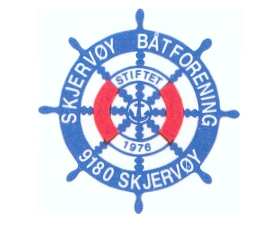 Referat fra styremøte 3- 2023Tid/Sted: Klubbhuset torsdag 06.12.23 kl. 19.00-20.30Til stede: Arnt Jostein, Kjell Hugo, Håvard, Per Martin(vara)Saker:12/23	Brygge 7Styret har hatt ett møte med Einarsen ang fornying av kontrakt.  Det er avtalt at Einarsen skal ta kontakt for nytt møte når alle brødrene er tilgjengelige.Styret fortsetter arbeidet med å legge til rette for flytting av brygga og opparbeiding av landfeste på foreningas egen eiendom.  Sonderinger er foretatt mot vgs, kommunen, kystverket og Lerøy ang dette, men det gjenstår en god del arbeid før byggesøknader kan sendes.13/23	Dugnader/status på bryggerSnøryddingen på bryggene fungerer så langt,men det må gjøres en endring på brygge 8(Håvard fikser dette)Lysarmaturene til stolpene på land på brygge 7 og 8 er kommet til SHT as.  Kjell Hugo og Stig monterer disse så snart de har lift tilgjengelig.Lysene er egentlig kommunen sine, men kommunen har iflg reknisk sjef ikke økonomi eller folk til å bidra til å få lysene montert.14/23	SlippenBehov for presisering forrige vedtak, ang endring av priser.Hva skal tilfalle SBF og hva skal oppsetter ha?Vedtak 05.09.23: Styret vedtar nye priser for oppsett ved Stussnes.  Medlemmer med båtplass i sbs brygger skal betale 4000 pr oppsett og utsett.  Andre skal betale 6000,-kr for samme.  Gjelder fra dd. Tilleggsvedtak: Medlemmer med båt i SBF’s brygger skal i tillegg betale 500,-kr til båtforeninga, ikke-medlemmer betaler 2000,-kr av de 6000,-kr til båtforeninga.  Dvs at oppsetter tar 4000,-kr pr opp/utsett, foretak tillegges moms.Regnskapsansvarlig får liste hos slippansvarlig ved sesongslutt, hun sender ut regninger. (nb. Husk mailadresser)Håvard oppdaterer slippseddel og hjemmeside.15/23	Veien videre når det gjelder sanitærromDette har vært en tilbakevennende sak, skal styret forbered en sak for årsmøtet igjen for å imøtekomme kommunens ønske om et samarbeid.Styret mener det arbeidet som er gjort på sanitærrommet av huskomiteen er av midlertidig karakter.Vedtak:  Styret ved formann og daglig leder forbereder saken etter følgende mal:Snakk med huskomiteen om en totalrenovering og utbygging av rommetutarbeide tegninger oer hvordan man ser for seg rommetInnhent pris på utføring av arbeidetSnakk med kommunen ang utgiftsdeling/innskudd fra demLegg fram sak til årsmøtet 16/23	evtNy fortøyning er lagt ut i Follesøya, den gamle ligger fortsatt på bunnen og det må gjøres et arbeid for å få denne fjernet. (Vår-24?)Økonomi ift rett postering.  Regnskapsansvarlig må innkalles til et møte for å gå gjennom årsregnskapet før årsmøtet slik at posteringene blir rett ift budsjett og poster.Ny brygge 8 priser/finansiering.  Det kan innhentes priser på ny brygge 8 for fremlegg på årsmøtet for å frembringe en diskusjon om finansiering.Møtet hevet kl. 19.30Håvard.(ref)